Publicado en Zaragoza el 29/12/2020 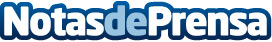 La importancia de la limpieza en los centros escolares según www.limpiezaslaaurora.esLa limpieza general de un centro educativo, en donde los usuarios son bebés, niños o adolescentes; restaurantes, la limpieza industrial, así como la limpieza de comunidades o pisos, adosado y limpiezas de piscinas en chalet con un cuidado especial de normas de higiene, es imprescindible para preservar la salud de los usuarios y evitar problemasDatos de contacto:limpiezaslaaurora.es976 526 256Nota de prensa publicada en: https://www.notasdeprensa.es/la-importancia-de-la-limpieza-en-los-centros Categorias: Aragón Infantil Ocio para niños Jardín/Terraza http://www.notasdeprensa.es